Saisir une matriceOpérations sur les matricesTransposée d'une matrice Problème pouvant être rencontréMatricesEffectuer un calcul matricielCalcul de l'inverse d'une matriceTI89-Titanium?On donne  et .           1. Calculer 5A , A3 , A  B                                                                                  2. Calculer A-1.                                                                                 3. Calculer At?Accéder à l'application Data/Matrix Editor (touche APPS) Sélectionner 3 : New Compléter la boite de dialogue comme ci-contre. Variable désigne le nom de la matrice choisie Rowdimension désigne le nombre de lignes
Coldimension désigne le nombre de colonnes.Valider par ENTERSaisir les éléments de la matrice et utiliser les flèches ou la touche EXE pour valider. Quitter l'éditeur (touches APPS) et procéder de même pour définir la matrice B de dimension 23.Quitter l'éditeur (touche APPS)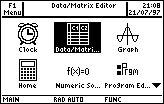 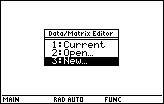 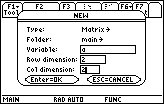 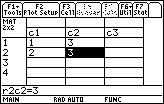 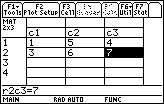 Dans l'écran de calcul (touche HOME), saisir 5  a , a^3 , a  b. a s'obtient avec ALPHA  =  ;  b s'obtient avec ALPHA   (  .Pour calculer l'inverse de A, saisir a ^ - 1.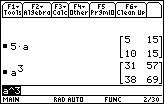 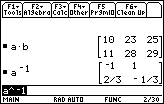 Saisir la matrice choisie, ici a. Accéder au menu MATH (touches 2ND et  5  ) 
onglet 4: Matrix  puis choisir 1:T et valider par ENTER.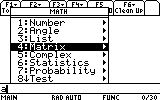 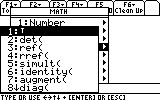 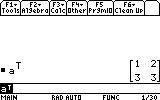 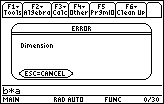 Dans le cas où les dimensions des matrices sont incompatibles pour un calcul donné (par exemple le produit B  A ) le message d'erreur ci-contre est affiché.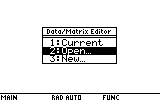 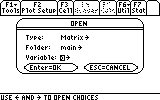 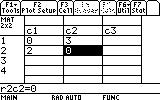 Pour modifier les éléments d'une matrice, ouvrir la matrice choisie avec l'éditeur Data/Matrix Editor (touche APPS).